高雄市大榮高級中學小學部109-8菜單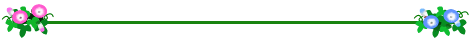 No日期星期主食副食一副食二副食三湯水果18/10一米飯黃金雞腿蘿蔔燒麵輪青菜仙草杏仁湯水果28/11二米飯京醬肉絲紅蘿蔔炒蛋青菜酸辣湯水果38/12三義大利麵茄汁義大利麵梅香雞塊青菜雞蓉玉米粥水果48/13四米飯梅干扣肉蒼蠅頭青菜黑輪蘿蔔湯水果58/14五五榖飯黃金花枝花生麵筋青菜金針菇蛋花湯水果68/17一米飯雞堡開陽白菜青菜粉圓冬瓜露水果78/18二米飯香滷豬排黃瓜黑輪青菜玉米龍骨湯水果88/19三炒飯肉絲炒飯三杯雞青菜排骨酥湯水果98/20四米飯蒜泥白肉蝦米絲瓜青菜青菜豆腐湯水果108/21五小米飯蝦卷古早味蒸蛋青菜和風海芽湯水果118/24一米飯黑胡椒雞丁泰式寬粉青菜綠豆粉角湯水果128/25二米飯咖哩肉片菜脯蛋青菜香菇肉絲湯水果138/26三炒米粉什錦炒米粉香滷雞腿青菜冬粉鴨湯水果148/27四米飯洋芋燉肉三杯杏鮑菇青菜竹筍龍骨湯水果158/28五米飯柳葉魚玉米筍鮮燴青菜丁香味噌湯水果